Проверочная работа по теме «Клеточное строение растений»Карточка № 11. Соотнесите термины и их функции.1) Оболочка  2) Ядро3) Цитоплазма4) Вакуоль5) ХлоропластыА) Имеют зеленый пигмент и улавливают энергию солнечных лучей и образуют органические вещества в виде сахаров.Б) Способствует перемещению в клетках питательных веществ и воздуха.В) Резервуар, в котором содержится клеточный сок, накапливаются питательные вещества и ненужные клетке продукты жизнедеятельности.Г) Придает клетке форму и защищает её содержимое.Д)  Хранит наследственную информацию и участвует в размножении.2. Подпишите части клетки под цифрами: 1,2,3.                                                                                3                                                              1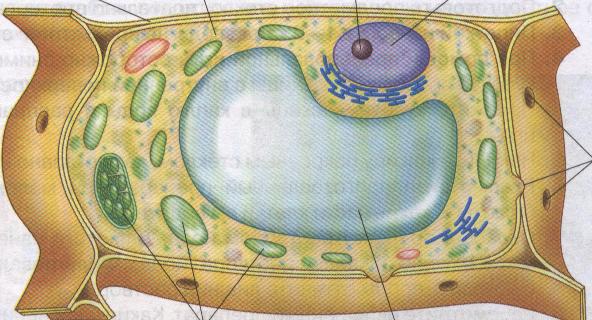 3. Перечислите процессы жизнедеятельности клетки.Карточка № 21. Заполните пропуски в тексте.А) Растительная клетка имеет сложное строение. Б) Снаружи она покрыта бесцветной, прозрачной и очень прочной __________ __________. В) Под ней, внутри клетки, находится густое, тягучее содержимое – это ___________. Г) В центре клетки располагается __________, в котором находятся хромосомы, обеспечивающие передачу наследственных свойств клетки дочерним клеткам при делении. Д) Зеленый цвет растений обусловлен присутствием в их клетках зеленых пластид, которые называются ___________. Ж) В цитоплазме растительной клетки имеются полости - ___________, которые заполнены клеточным соком. И) С увеличением размеров этих полостей увеличивается и размер клетки, она растет.       2. Подпишите части клетки под цифрами: 1, 2, 3.3.  перечислите основные процессы жизнедеятельности клетки.